Adhésion du 1er octobre 2022 au 30 septembre 2023Civilité : M.             Mme  Nom :…………………………………………….……….….Prénom :……………..……………………….…… Date de naissance (JJ/MM/AAAA) : ………………………………………………………………….……Adresse :……..…………………………………….………………………………………………………………………………….……..…………………………………………………………………………………………………………………Code postal :……………….  Ville :……………….……………………………………………….…………….Téléphone fixe :…………….………………………. Mobile :……………………..……………………….…Courriel :.…………………………………………………..…...@…………....................................Rayer ci-dessous les mentions inutiles ou compléterJe possède : un bateau : OUI / NON               un kayak : OUI / NONSi oui : dans le port de Hérel / sur remorque / en port à secNom du bateau :…………………………………..Immatriculation :…………………………………..Si dans le port de Hérel, préciser le n° de la place :………………..Mise à l’eau : cale de Hérel / autre cale : …………………………………..........………….…. Sur liste d’attente du port de Hérel : OUI / NON si oui, depuis le ……………………..Je pratique : Bulletin à retourner rempli et accompagné du règlement (chèque à l’ordre du CPAG) à l’adresse suivante : 	CPAGBureau du port de plaisance de Hérel Promenade du Docteur Paul LAVAT 50400 GRANVILLEDate :                                    Signature :------------------------------- cadre réservé au CPAG -------------------------------N° de carte CPAG : …….……………………….         N° FNPP : ………………………………………….Règlement : Chèque         CB          Espèces         Enregistré le …………………………….Bulletin d’adhésion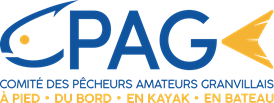          N’hésitez pas à faire adhérer                   votre entourage !                Nouvelle adhésion                Renouvellement d’adhésionLa pêche en bateauOUI / NONLa pêche au thonOUI / NONLa pêche en kayakOUI / NONLa pêche du bord (surfcasting, pêche à rôder, digue)OUI / NONLa pêche à piedOUI / NONCotisation au CPAGOUI/NON23 €Cotisation jeune (-18 ans)OUI/NON10 €Cotisation FNPPOUI/NON15 €Frais d’envoi par courrierOUI/NON4 €Total de mon règlement